	Se aproba 	 Director CSS Calarasi Domnule Director, Subsemnatul(a) ____________________________________ elev(a) la Scoala/Liceul ______________________ localitatea _________________, clasa a _______, va rog sa-mi aprobati inscrierea si legitimarea ca elev sportiv la Clubul Sportiv Scolar Calarasi, sectia ___________________, incepand cu data _______________. Ma angajez sa respect toate obligatiile ce-mi revin conform prevederilor Regulamentului de organizare şi funcţionare a unităţilor de învăţământ cu program sportiv suplimentar si  Regulamentului de ordine interioară a CSS Calarasi (publicate pe www.csscalarasi.ro – sectiunea Informatii Publice) Date personale ale elevului-sportiv: Data nasterii (ziua, luna, anul) _____________,  Domiciliul: Localitatea _________________, str. ____________________,  nr. ___, bl. ___, sc. ___, ap. ___, judetul ________________ Certificat de nastere / Carte de identitate : seria ___, nr. _______, eliberat la data ___________, de catre _______________,  Numele parintilor (sustinatorilor legali):  Tata : _____________________________________, Mama : _________________________________________  Telefon / mobil __________________ 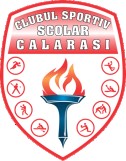 MINISTERUL EDUCATIEI  	 CLUBUL SPORTIV SCOLAR CALARASI  	Bd. Republicii, nr 39, Calarasi, telefon:  0242314797 			 www.csscalarasi.ro 	Profesor: ____________________________Avizul medical ________________________Nr inregistrare ________________________  Semnatura elevuluiSemnatura parinteluiSemnatura profesorului________________Reconfirmarea inscrierii_________________________________________Anul scolar ______________ _______________________ Anul scolar ______________ _______________________ Anul scolar ______________ _______________________ Anul scolar ______________ _______________________ 